РЕШЕНИЕГлазовской городской Думыседьмого созыва№ 54	3 марта 2021 годаО внесении изменения в Положение «О бюджетном процессе в муниципальном образовании «Город Глазов», утвержденное решением Глазовской городской Думы от 30.03.2016 № 99 (в ред. от 26.10.2016 № 176, от 29.08.2018 № 380) Руководствуясь Бюджетным кодексом Российской Федерации, Федеральным законом от 06.10.2003 № 131-ФЗ «Об общих принципах организации местного самоуправления в РФ», Уставом муниципального образования «Город Глазов»,Глазовская городская Дума решает:1. Внести в Положение «О бюджетном процессе в муниципальном образовании «Город Глазов», утвержденное решением Глазовской городской Думы от 30.03.2016 № 99 (в ред. от 26.10.2016 № 176, от 29.08.2018 № 380), следующее изменение: 1. часть 1 статьи 16 изложить в следующей редакции:«1. Согласительная комиссия формируется из представителей Глазовской городской Думы и представителей Администрации города Глазова. Членами согласительной комиссии от Глазовской городской Думы являются члены Президиума Глазовской городской Думы. Персональный состав представителей от Администрации города Глазова устанавливается постановлением Администрации города Глазова.».2. Настоящее решение вступает в силу после его официального опубликования.Глава города Глазова		С.Н. КоноваловПредседатель Глазовской городской Думы		И.А. Волковгород Глазов«05» марта 2021 года Городская Дума муниципального образования «Город Глазов»(Глазовская городская Дума)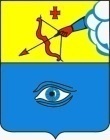 «Глаз кар» муниципал кылдытэтлэн кар Думаез (Глаз кар Дума)